DIAKONIPLAN FOR BØLER MENIGHET 2022 - 2024Planen bygger på plan for diakoni i den norske kirke, som ble revidert i 2020.Hva er diakoni?I Den norske kirkes diakoniplan er diakoni definert gjennom en visjon og en definisjon:Visjon: «Guds kjærlighet til alle mennesker og alt det skapte virkeliggjort gjennom liv og tjeneste. Definisjon: Diakoni er kirkens omsorgstjeneste. Den er evangeliet i handling og uttrykkes gjennom nestekjærlighet, inkluderende fellesskap, vern om skaperverket og kamp for rettferdighet.Den norske kirke forstår seg som en tjenende kirke. Diakonien er et kjennetegn ved kirkens samlede oppdrag. Den preger fellesskapet og den enkeltes liv. Diakoni er kirkens kroppsspråkDet er en sentral side av det kristne menneskesynet at vi som er mennesker er skapt i Guds bilde til å være medmennesker. Vi er utlevert til hverandre og vi er avhengige av hverandre og alt annet som lever. Ingen kan helt og holdent leve av seg selv eller for seg selv. Vi er skapt til å tjene hverandre, til å ha omsorg for hverandre. Samtidig er hele skaper verket avhengig av at menneskene tar sitt forvalteransvar på alvor.NESTEKJÆRLIGHET omfatter alle sider ved mennesket. Det er perioder i livet hvor man har evne til å gi, andre ganger trenger man selv å få. Gjensidighet er et nøkkelord. Livsbetingelsene er ulike, noen har det vanskeligere enn andre. Mulighetene for endring er forskjellige. Omsorg og nestekjærlighet bygger på gjensidighet, likeverd og respekt for den andres integritet.INKLUDERENDE FELLESSKAP er et viktig uttrykk for kirkens medmenneskelige omsorg ved å skape et inkluderende fellesskap hvor mennesker uavhengig av kjønn, funksjonsevner, kulturell og etnisk bakgrunn kan møtes og oppleve tilhørighet og hvor den enkelte både kan se og bli sett. Der det gis gjensidig trøst og hjelp, der frigjøres nye krefter og nytt håp.VERN OM SKAPERVERKET er en del av Guds forvalteroppdrag og handler om kirkens engasjement, bevissthet og ansvar for alt vi tror Gud har skapt og vår egen rolle som ansvarlige mennesker og kirke i dette.  Kirken trenger å styrke forståelsen av dette så det kan fører til tydelig tale i samfunnet og til konkret handling i den enkeltes liv.KAMP FOR RETTFERDIGHET innebærer å stille seg ved siden av medmennesket, ikke som passiv tilskuer, men i aktivt engasjement. Mennesket lever i og er avhengig av samfunnsmessige strukturer. Verdensomspennende systemer er med på å bestemme den enkeltes liv. Det er derfor nødvendig å klargjøre årsakene til menneskelig nød og lidelse, arbeide for å endre forhold som opprettholder nødtilstander og skape nye livsmuligheter. Å vise solidaritet er å ta opp kampen og arbeide for rettferdighet og fred.ORGANISERINGDiakonale oppgaver utøves av alle i menigheten, både ansatte og frivillige. Diakoni deles gjerne inn i allmenn diakoni, organisert, spesialisert og internasjonal diakoni.Den allmenne diakoni i Bøler menighet kommer til uttrykk gjennom enkeltmenneskers møter med hverandre. Den enkelte og fellesskapet utfordres når mennesker opplever små og store kriser. Vi vil alle oppleve å være i situasjoner der vi trenger hverandre. Det er godt å få være i et fellesskap der man blir regnet med og kan få bidra med oppgaver og tjenester som trengs og samtidig erfare at man får omsorg og hjelp når det er nødvendig.Den organiserte diakoni er det arbeidet i menigheten som ledes av diakoniutvalget, diakonen og andre ansatte, men utføres i stor grad av frivillige medarbeidere.Den spesialiserte diakoni handler om institusjoner som drives av Den norske kirke og kristne organisasjoner i inn- og utland. Som en del av den internasjonale diakoni støtter menigheten blant annet et misjonsprosjekt.Plan for diakoni i den Norske kirke understreker imidlertid at diakoni ikke bare er tiltak og aktiviteter. Bøler menighet er medlem av nettverket Fremtiden bor hos oss. Sammen med andre menigheter ønsker vi å arbeide med kirkens rolle i lokalsamfunnet, hvordan vi kan være kirke i et flerkulturelt og flerreligiøst samfunn. Diakoni utgjør også en dimensjon som kommer til uttrykk gjennom gudstjenestefeiring, forkynnelse, trosopplæring og barne- og ungdomsarbeidet.I Bøler menighet er det opprettet diakoniutvalg. Det er menighetsrådet som oppnevner medlemmene til utvalget. De oppnevnes for 2 år med mulighet for gjenoppnevning.Diakoniutvalget består av 6 medlemmer, derav en diakon/diakonimedarbeider og en representant fra menighetsrådet. Utvalget velger selv sin leder.Diakoniutvalget utarbeider forslag til diakoniplan som godkjennes av menighetsrådet. AKTIVITETMÅLGRUPPEANSVAR                               NESTEKJÆRLIGHET                               NESTEKJÆRLIGHET                               NESTEKJÆRLIGHET                               NESTEKJÆRLIGHET1Besøkstjeneste / oppsøkende virksomhetBeboere i vår menighet som ønsker kontakt og besøk – evt. med nattverd. SykebesøkDiakon, frivillige, prest2Forbønnstjeneste/bønnekrukkeÅ kunne tilby forbønn til de som ønsker detPrest/Diakon/frivillige3Sjelesorg/samtale Tilbud om samtale til personer som ønsker noen å snakke med Prest/diakon /frivillige4KirkekaffeAlle på gudstjenestenFrivillig/diakon/DU5FrivillighetsfestAlle, men frivillige inviteres spesieltMR/stab6Diakoni- og misjonsgudstjenesteMenighetenDU/prest/diakon                         INKLUDERENDE FELLESKAP                         INKLUDERENDE FELLESKAP                         INKLUDERENDE FELLESKAP                         INKLUDERENDE FELLESKAP7Lunsj for etterlatte/sorg-gruppePårørende etter dødsfall Diakonene i Bøler og Oppsal/samarbeidsinstanser (Fransiskushjelpen)8Andakt på Bøler nærmiljøsenter, U2Brukere og beboerePrestene/diakon9GudstjenesteteamDe som kommer til gudstjenestenFrivillig/daglig leder10TorsdagstreffSeniorerFrivillige/diakon11Åpent hus/ kirke og tidebønnMenigheten og alle interesserteFrivillig/diakon12Lørdagstreff – tilrettelagt for mennesker med utviklingshemmingAlle i bydelen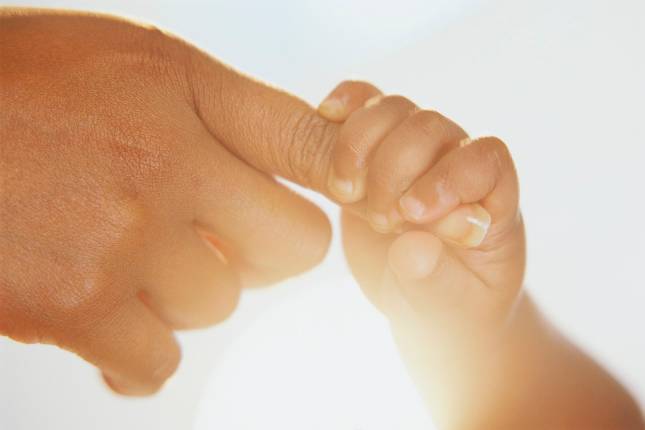 DU/diakon – i samarbeid med Oppsal og Manglerud menigheter13Husfellesskap/grupperMenighetenstab/selvstyrte grupper14Åpen samtalegruppe om tro og tvilAlle som er interessertPrest/diakon15Åpen samtalegruppe om sentrale livstemaAlle som er interessertDiakon/frivillig16Hilsen til jubilanter70, 80 og 90 årsjubilanter som er eller har vært aktive i menighetenDiakon/frivillige17SkjærtorsdagsmåltidMenigheten/alle som er interessertPrest/frivillige18PåskedagsfrokostMenigheten/alle som er interessertDU/frivillige19JulemesseÅpen for alleDU/stab/frivillige20AllehelgenssøndagMenigheten og spesiell invitasjon til de som har mistet en av sine i løpet av siste åretPrest/kantor/diakon21BabysangAlle hjemmeværende småbarnsforeldre, evt besteforeldreTrosopplæringsleder/Barnearbeider22HverdagsmiddagBarnefamilierPrest23Bølingen knøttekor3-5 årBarnearbeider24BarnegospelBarn fra 6-9 årPrest/barnearbeider25Bøler Tweens5.- 7. klassePrest/barnearbeider26TekstilverkstedAlle interesserte fam med barn/unge i bydelen og omegnTekstilkunstner, Frelsesarmeen og prest27 Helt ærligUngdom i menighetenPrest/ungdomslederteamet                          VERN OM SKAPERVERKET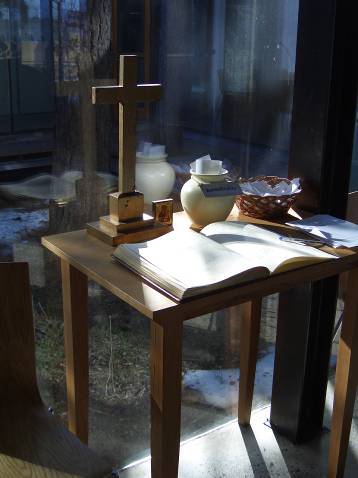                           VERN OM SKAPERVERKET                          VERN OM SKAPERVERKET                          VERN OM SKAPERVERKET28Grønn menighetAlle som benytter kirkenStab/diakon/MR/frivillige29 Fasteprosjekt – knyttet til trosopplæringBarn/ungeTrosopplæringsleder30Tweensfestival5.-7. klasseTrosopplæringsleder/Ungdomsledere                     KAMP FOR RETTFERDIGHET                     KAMP FOR RETTFERDIGHET                     KAMP FOR RETTFERDIGHET                     KAMP FOR RETTFERDIGHET31Fasteaksjonen til Kirkens nødhjelp.Alle hjem i menighetenPrest/Trosopplæringsleder32Menighetens misjonsprosjektMenighetenDU/stab/frivillige34BølerløpetUngdom/barnPrest, trosopplærings-leder og ungdomsarbeidere